Einordnung in den FachlehrplanAnregungen und Hinweise zum unterrichtlichen EinsatzAufgabe 1.1:Diese Aufgabe entwickelt Kompetenzen der Schülerinnen und Schüler in der Online-Recherche. Zudem erfordert diese Aufgabe, korrekte Quellenangaben zu erstellen.Aufgabe 1.2:Aufgabe 1.2 ist binnendifferenziert konzipiert, wobei „A“ eine einfache Zuarbeit zum Gemeinschaftsprodukt darstellt, „B“ dazu auffordert, wichtige Informationen zum ausgewählten Werk zu recherchieren und digital zu gestalten„C“ erhöhte Anforderungen beinhaltet, da hier Zusatzinformationen zu einer speziellen Aufführung des Werks in Sachsen-Anhalt recherchiert werden müssen.A	Diese Aufgabenstellung ist eine einfache Möglichkeit, aus den bereits vorliegenden Einzelergebnissen aus Aufgabe 1.1 Informationen zu Leben und Werk von John Cage auszuwählen und mit einem Präsentationsprogramm zu gestalten und zu dokumentieren.B	Diese Aufgabe ist die Standardanforderung. Hier werden über z. B. Wikipedia ausgewählte Informationen zum Stück „ORGAN2/ASLSP“ recherchiert und mit einem Präsentations-programm gestaltet sowie dokumentiert.C	Diese Aufgabe erfordert, u. a. die Website des Halberstädter Orgelprojekts aufzufinden und dort spezielle Informationen zu dieser Aufführung zusammenzutragen und mit einem Präsentationsprogramm zu gestalten und zu dokumentierenAufgabe 1.3:Mit dieser Aufgabe soll aus den Ergebnissen der Gruppenarbeit eine gemeinsame digitale Präsentation zu einem bedeutenden Vertreter Neuer Musik entstehen.Dafür werden zunächst Einzelfolien der Gruppen zur Diskussion gestellt.Für die Klassenpräsentation wird durch Sichtung und Diskussion der Gruppenbeiträge eine Auswahl der besten (ggf. überarbeiteten) Einzelfolien gefunden.Die Klassenpräsentation wird gespeichert und als Informationsmaterial für den Musikunterricht zur Verfügung gestellt.Aufgabe 2.1:„Alea iacta est“ („Die Würfel sind gefallen“) sprach wohl der römische Feldherr Julius Cäsar am 10.01.49 v. Chr. beim Überschreiten des Rubikon. Die Entscheidung ist unumkehrbar, es ist entschieden, so wird heute dieser Ausspruch redensartlich gebraucht. (Dass er grammatisch nicht wörtlich ins Deutsche übersetzt wird, hängt damit zusammen, dass alea ein Würfelspiel meint, also mehrere Würfel. Der Würfel selbst heißt im Lateinischen talus.) In der experimentellen Musik des 20. Jh. entstand daraus der Begriff „Aleatorik“ und beschriebt ein Zufallsprinzip. Kompositionen wurden also teilweise tatsächlich „erwürfelt“ 
(2 Würfel ergeben alle 12 Töne der chromatischen Tonleiter). Cage war der erste Komponist, der für „ORGAN2/ASLSP“ Computersoftware als Zufallsgenerator einsetzte. Aufgabe 2.1 soll ermutigen, in Gruppenarbeit selbst Zufallskompositionen im Stile der Aleatorik zu erfinden (Bei Variante A und B mit einem Würfel, bei Variante C mit zwei Würfeln).Aufgabe 2.1 ist binnendifferenziert konzipiert, wobei „A“ eine einfache Variante darstellt, „B“ die Standardanforderung abbildet,„C“ erhöhte musikalische Anforderungen beinhaltet.Variante A: Diese Variante kann bei ungünstiger Instrumentenausstattung des Musikraums bzw. für musikalisch weniger leistungsstarke Schülergruppen genutzt werden. Hier müssen nur Geräusche/Klänge mit Alltagsmaterialien (aus Federtasche, Raumausstattung, Küche bzw. Body-Percussion…) erfunden und kombiniert werden.Variante B: Diese Variante sollte die Standard-Variante sein. Jede Gruppe wählt 6 Schülerinstrumente aus (Percussion, Keyboard, Stabspiele, Boomwhackers, Ukulele…) und nummeriert sie. Die Abfolge des Erklingens wird durch Würfeln festgelegt, die Klänge dann individuell gestaltet und das „Stück“ in grafischer und/oder traditioneller Notation festgehalten.Variante C: Diese Variante nutzt die gesamte chromatische Tonleiter („12-Ton-Musik“), wird mit zwei Würfeln ermittelt und in traditioneller Notation aufgeschrieben. Diese Variante ist für besonders leistungsstarke bzw. musikalisch vorgebildete Schülergruppen gedacht. Dabei werden die Töne durch Würfeln festgelegt, die Instrumente und ihre Spielweise, sogar die Reihenfolge der Töne sind dazu passend frei wählbar.Aufgabe 2.2:Diese Aufgabe dient dazu, tatsächlich Cages Idee als Aufführung umzusetzen, ähnlich dem Halberstädter Projekt. Natürlich sollen hier nicht Jahrhunderte mit einem Konzert gefüllt werden. Es ist interessant, welchen Titel jede Gruppe ihrem Werk gibt und wie langsam sie in unserer gehetzten Gegenwart spielen kann.Hier kann auch ein Wettbewerb um die am langsamsten gespielte Version (mit Stoppuhr) geführt werden.Eine abschließende Reflexion sowohl der Gruppen als auch des „Publikums“ ist wünschenswert.VariantenExkursionWenn irgend möglich, sollte im Zusammenhang mit dieser Aufgabe eine musikpädagogische Exkursion nach Halberstadt zur Burchardi-Kirche (mit Führung) geplant werdenAuch als Projekt, gemeinsam mit dem Fach Kunsterziehung, bestehen hier vielfältige Möglichkeiten des Zugangs zu außerschulischen kulturellen Lernorten (Sakralbauten, Orgeln).KlassenpräsentationBesonders gelungene Zufallskompositionen können als Klassenkonzert bei einer Schulveranstaltung live gespielt (auch mit szenischen, choreografischen Effekten) oder als digitale Tonaufnahme (evtl. auch Video) zusammengeschnitten und gespeichert werden.Mögliche Probleme bei der UmsetzungProblematisch sind evtl. die technischen Voraussetzungen in der Schule in Bezug auf die Internetrecherche. Hier kann ggf. auf Printmedien, Lehrervortrag bzw. Hausaufgaben ausgewichen werden.Bei den Praxisaufgaben ist es ab Variante B notwendig, im Musikunterricht Grundlagen des Instrumentalspiels auf Schülerinstrumenten sowie den Umgang mit der traditionellen Notenschrift zu lehren und zu lernen. Dies kann aber sehr gut mit dieser Aufgabe kombiniert werden.Probleme entstehen möglicherweise auch durch räumliche Beengtheit, wenn die musikalisch-praktische Gruppenarbeit gefordert ist. Hier sollte langfristig die Nutzung von Kopfhörern (mit Weiche für zwei Personen) für die Keyboards bzw. eines Nebenraumes organisiert werden.Lösungserwartungen„Die Würfel sind gefallen“ – Musik und Zufall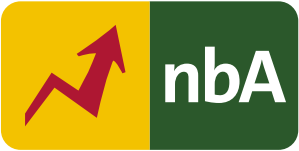 Kompetenzschwerpunkte: Mit Stimme und Instrumenten musizieren, Musik im Medienkontext reflektieren und gestalten; Epochen im KontrastKompetenzen:Grundfertigkeiten im Umgang mit Percussion sowie Blockflöte/Keyboard oder einem anderen Melodieinstrument beim Musizieren anwendeneinfache Rhythmen und Melodien erfinden und variierengrafische Partituren entwickeln und gestaltenmit Clustern, Aleatorik, elektronischen Patterns und Klängen experimentierenMusik der Gegenwart untersuchen Musik in aktuellen Medien suchen, dokumentieren und analysierenGrundlegende Wissensbestände:ausgewählte Hörbeispiele aus Musikwerken des 20./21. JahrhundertsBau, Funktionsweise und Klang ausgewählter Orchesterinstrumente (hier: Orgel)Fachbegriffe: Cluster, Aleatorik Beitrag zur Entwicklung von Schlüsselkompetenzen:Bildung in der digitalen Welt: Werkzeuge bedarfsgerecht einsetzenNachhaltigkeit: Gesundheit und WohlergehenBildung 21. Jahrhundert: KreativitätsentwicklungBeitrag zur Entwicklung fächerübergreifender Kompetenzen:Lernmethoden: Informationen finden und verarbeiten (Suchstrategien aufstellen und … umsetzen)Kunsterziehung: Alltagskultur und gestaltete Umwelt – Objekte und Lebensräume untersuchen und gestalten (Form und Funktion mittelalterlicher Profan- und Sakralbauten)AufgabeErwartungshorizontAFBTeilaufgabe 1Musikbezogene Webseiten auffindenAFB ITeilaufgabe 1Informationen recherchieren und dokumentieren (mit Quellenangabe)AFB IITeilaufgabe 1eine digitale Präsentation in Gruppenarbeit gestaltenAFB IIITeilaufgabe 2eine eigene aleatorische Komposition in Gruppenarbeit entwerfenAFB IIITeilaufgabe 2einfache Spieltechniken auf Alltags-, Geräusch-, Rhythmus- und Melodieinstrumenten sicher beherrschen AFB ITeilaufgabe 2beim gemeinsamen Instrumentalspiel musikalisch kommunizierenAFB II